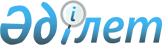 Орал қаласы әкімдігінің 2012 жылғы 13 желтоқсандағы № 3194 "Орал қаласы бойынша 2013 жылы қоғамдық жұмыстарды ұйымдастыру және қаржыландыру туралы" қаулысына толықтырулар енгізу туралы
					
			Күшін жойған
			
			
		
					Батыс Қазақстан облысы Орал қаласы әкімдігінің 2013 жылғы 10 қазандағы № 3104 қаулысы. Батыс Қазақстан облысы Әділет департаментінде 2013 жылғы 30 қазанда № 3353 болып тіркелді. Күші жойылды - Батыс Қазақстан облысы Орал қаласы әкімдігінің 2013 жылғы 30 желтоқсандағы № 4111 қаулысымен      Ескерту. Күші жойылды - Батыс Қазақстан облысы Орал қаласы әкімдігінің 30.12.2013 № 4111 (алғашқы ресми жарияланған күннен бастап қолданысқа енгізіледі) қаулысымен      Қазақстан Республикасының 2001 жылғы 23 қаңтардағы "Қазақстан Республикасындағы жергілікті мемлекеттік басқару және өзін-өзі басқару туралы", 2001 жылғы 23 қаңтардағы "Халықты жұмыспен қамту туралы" Заңдарын, Қазақстан Республикасы Үкіметінің 2001 жылғы 19 маусымдағы № 836 "Халықты жұмыспен қамту туралы" Қазақстан Республикасының 2001 жылғы 19 маусымдағы Заңын іске асыру жөніндегі шаралар туралы" қаулысын басшылыққа алып, қала әкімдігі ҚАУЛЫ ЕТЕДІ:



      1. Орал қаласы әкімдігінің 2012 жылғы 13 желтоқсандағы № 3194 "Орал қаласы бойынша 2013 жылы қоғамдық жұмыстарды ұйымдастыру және қаржыландыру туралы" қаулысына (нормативтік құқықтық актілерді мемлекеттік тіркеу тізілімінде № 3160 тіркелген, 2013 жылғы 24 қаңтардағы "Жайық үні" - "Жизнь города" газетінде жарияланған) келесі толықтырулар енгізілсін:

      жоғарыда көрсетілген қаулымен бекітілген, Орал қаласы бойынша қоғамдық жұмыстар жүргізілетін ұйымдардың тізбелері, қоғамдық жұмыстардың түрлері, көлемі мен нақты жағдайлары, қатысушылардың еңбегіне төленетін ақының мөлшері және оларды қаржыландыру көздері бекітілсін және қоғамдық жұмыстарға сұраныс пен ұсыныс қосымшаға сәйкес, реттік нөмірлері 64, 65, 66, 67, 68, 69, 70, 71, 72 жолдармен толықтырылсын.



      2. Осы қаулы алғашқы ресми жарияланған күннен бастап қолданысқа енгізіледі.



      3. Осы қаулының орындалуын бақылау қала әкімінің орынбасары Ғ. Ғ. Орынғалиевқа жүктелсін.      Қала әкімі                       А. Көлгінов

Орал қаласы әкімдігінің

2013 жылғы 10 қазандағы № 3104

қаулысына

қосымша Орал қаласы бойынша қоғамдық жұмыстар

жүргізілетін ұйымдардың тізбелері,

қоғамдық жұмыстардың түрлері,

көлемі мен нақты жағдайлары,

қатысушылардың еңбегіне төленетін

ақының мөлшері және оларды

қаржыландыру көздері бекітілсін

және қоғамдық жұмыстарға айқындалған

сұраныс пен ұсыныс қоғамдық жұмыстарға

сұраныс пен ұсыныс      кестенің жалғасы
					© 2012. Қазақстан Республикасы Әділет министрлігінің «Қазақстан Республикасының Заңнама және құқықтық ақпарат институты» ШЖҚ РМК
				№Ұйымдардың тізбелеріҚоғамдық жұмыс түрлеріҚоғамдық жұмыстардың көлеміҚоғамдық жұмыстардың нақты жағдайлары64"Қазақстан Республикасы Табиғи монополияларды реттеу агенттігінің Батыс Қазақстан облысы бойынша департаменті" мемлекеттік мекемесііс-қағаз жүргізуге көмек көрсетукіріс және шығыс құжаттарды, келуіне қарай тіркеу, тігуҚазақстан Республикасының еңбек заңнамасымен ескерілген шектеулерді есепке алып, аптасына 40 сағаттан артық емес, екі демалыс күнімен, бір сағаттан кем емес түскі үзіліспен65"Қазақстан Республикасы Еңбек және халықты әлеуметтік қорғау министірлігі Бақылау және әлеуметтік қорғау комитетінің Батыс Қазақстан облысы бойынша Бақылау және әлеуметтік қорғау департаменті" мемлекеттік мекемесііс-қағаз жүргізуге көмек көрсетукіріс және шығыс құжаттарды келуіне қарай тіркеу, тігуҚазақстан Республикасының еңбек заңнамасымен ескерілген шектеулерді есепке алып, аптасына 40 сағаттан артық емес, екі демалыс күнімен, бір сағаттан кем емес түскі үзіліспен66"Батыс Қазақстан облысының кәсіпкерлік және өнеркәсіп басқармасы" мемлекеттік мекемесііс-қағаз жүргізуге көмек көрсету, қағаз тасукіріс және шығыс құжаттарды келуіне қарай тіркеу, тігу;

20-40 құжаттарды  жеткізуҚазақстан Республикасының еңбек заңнамасымен ескерілген шектеулерді есепке алып, аптасына 40 сағаттан артық емес, екі демалыс күнімен, бір сағаттан кем емес түскі үзіліспен67"Орал қаласының ветеринария бөлімі" мемлекеттік мекемесііс-қағаз жүргізуге көмек көрсету, қағаз тасу, аумақты жинаукіріс және шығыс құжаттарды келуіне қарай тіркеу, тігу;

20-40 құжаттарды жеткізу, аумақты жинау 3 мың шаршы метрден кем емесҚазақстан Республикасының еңбек заңнамасымен ескерілген шектеулерді есепке алып, аптасына 40 сағаттан артық емес, екі демалыс күнімен, бір сағаттан кем емес түскі үзіліспен68Орал қаласы әкімдігінің жұмыспен қамту және әлеуметтік бағдарламалар бөлімінің "Жұмыспен қамту орталығы" мемлекеттік мекемесііс-қағаз жүргізуге көмек көрсету, қағаз тасу, аумақты жинаукіріс және шығыс құжаттарды келуіне қарай тіркеу, тігу;

20-40 құжаттарды жеткізу, аумақты жинау 3 мың шаршы метрден кем емесҚазақстан Республикасының еңбек заңнамасымен ескерілген шектеулерді есепке алып, аптасына 40 сағаттан артық емес, екі демалыс күнімен, бір сағаттан кем емес түскі үзіліспен69Батыс Қазақстан облысы әкімдігі туризм, дене шынықтыру және спорт басқармасының "№ 1 балалар-

жасөспірімдер спорт мектебі" мемлекеттік коммуналдық қазыналық кәсіпорныаумақты жинауаумақты жинау 3 мың шаршы метрден кем емесҚазақстан Республикасының еңбек заңнамасымен ескерілген шектеулерді есепке алып, аптасына 40 сағаттан артық емес, екі демалыс күнімен, бір сағаттан кем емес түскі үзіліспен70"Орал қаласы әкімдігі Орал қаласының білім беру бөлімінің "№ 36 "Балақай" мектепке дейінгі ұйым" мемлекеттік коммуналдық қазыналық кәсіпорныаумақты жинау

 аумақты жинау 3 мың шаршы метрден кем емесҚазақстан Республикасының еңбек заңнамасымен ескерілген шектеулерді есепке алып, аптасына 40 сағаттан артық емес, екі демалыс күнімен, бір сағаттан кем емес түскі үзіліспен71Батыс Қазақстан облыстық "Жастық үні" қоғамдық бірлестігііс-қағаз жүргізуге көмек көрсету, хат тасу, аумақты жинаукіріс және шығыс құжаттарды келуіне қарай тіркеу, тігу;

20-40 құжаттарды жеткізу, аумақты жинау 3 мың шаршы метрден кем емесҚазақстан Республикасының еңбек заңнамасымен ескерілген шектеулерді есепке алып, аптасына 40 сағаттан артық емес, екі демалыс күнімен, бір сағаттан кем емес түскі үзіліспен72"Үміт" пәтер иелері тұтыну кооперативіаумақты жинауаумақты жинау 3 мың шаршы метрден кем емесҚазақстан Республикасының еңбек заңнамасымен ескерілген шектеулерді есепке алып, аптасына 40 сағаттан артық емес, екі демалыс күнімен, бір сағаттан кем емес түскі үзіліспен№Қатысушылардың еңбегіне төленетін ақының мөлшеріҚаржыландыру көздеріТапсырыс бойынша сұраным (айына)Ұсыныс (айына)64Жеке еңбек шартының негізінде, Қазақстан Республикасындағы қолданыстағы белгіленген Заңнамасына сәйкес, ең төменгі жалақы мөлшерінен кем емесРеспубликалық және жергілікті бюджеттердің және жұмыс берушілердің қаражатынан олардың өтінімдері бойынша1165Жеке еңбек шартының негізінде, Қазақстан Республикасындағы қолданыстағы белгіленген Заңнамасына сәйкес, ең төменгі жалақы мөлшерінен кем емесРеспубликалық және жергілікті бюджеттердің және жұмыс берушілердің қаражатынан олардың өтінімдері бойынша4466Жеке еңбек шартының негізінде, Қазақстан Республикасындағы қолданыстағы белгіленген Заңнамасына сәйкес, ең төменгі жалақы мөлшерінен кем емесРеспубликалық және жергілікті бюджеттердің және жұмыс берушілердің қаражатынан олардың өтінімдері бойынша3367Жеке еңбек шартының негізінде, Қазақстан Республикасындағы қолданыстағы белгіленген Заңнамасына сәйкес, ең төменгі жалақы мөлшерінен кем емесРеспубликалық және жергілікті бюджеттердің және жұмыс берушілердің қаражатынан олардың өтінімдері бойынша3368Жеке еңбек шартының негізінде, Қазақстан Республикасындағы қолданыстағы белгіленген Заңнамасына сәйкес, ең төменгі жалақы мөлшерінен кем емесРеспубликалық және жергілікті бюджеттердің және жұмыс берушілердің қаражатынан олардың өтінімдері бойынша3369Жеке еңбек шартының негізінде, Қазақстан Республикасындағы қолданыстағы белгіленген Заңнамасына сәйкес, ең төменгі жалақы мөлшерінен кем емесРеспубликалық және жергілікті бюджеттердің және жұмыс берушілердің қаражатынан олардың өтінімдері бойынша4470Жеке еңбек шартының негізінде, Қазақстан Республикасындағы қолданыстағы белгіленген Заңнамасына сәйкес, ең төменгі жалақы мөлшерінен кем емесРеспубликалық және жергілікті бюджеттердің және жұмыс берушілердің қаражатынан олардың өтінімдері бойынша3371Жеке еңбек шартының негізінде, Қазақстан Республикасындағы қолданыстағы белгіленген Заңнамасына сәйкес, ең төменгі жалақы мөлшерінен кем емесРеспубликалық және жергілікті бюджеттердің және жұмыс берушілердің қаражатынан олардың өтінімдері бойынша6672Жеке еңбек шартының негізінде, Қазақстан Республикасындағы қолданыстағы белгіленген Заңнамасына сәйкес, ең төменгі жалақы мөлшерінен кем емесРеспубликалық және жергілікті бюджеттердің және жұмыс берушілердің қаражатынан олардың өтінімдері бойынша55